CAS Adoption Programs - Eligibility Comparison Chart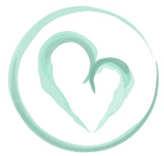 Applicants with CAS must be believers in the basic Christian tenetsDomesticPhilippines Regular (On Hold)Philippines Special Home FindingLength of Marriage2 years3 years3 yearsSingles accepted?NoNoSingle women for children who are older or have special needsNumber of Divorces allowed1 each22Minimum age252727Maximum age45(case by case)45Female Applicant: Not more than 45 years older than the childMinimum age difference be- tween parents and child25 years16 years16 yearsAge of children availableNewbornHealthy children 0-6 yearsHealthy 7-15Special needs 1-15Sibling groupsNumber of children in your home2
(more than 2, case by case)No more than 3No limit, however child spacing and 2 year nurturanceMust maintain birth order?YesYesCase by caseCan families specify gender?Childless couples- noFamilies with children-yesNoYesCan non-related children be adopted at the same time?NoNoNoMinimum incomeCase by case$40,000 and meet 125% of US poverty guidelines fornumber of people in the family$40,000 and meet 125% of US poverty guidelines for number of people in the familyPsychological evaluationNoYes- MMPI-2-RF andNEO-PI-RYes- MMPI-2-RF andNEO-PI-RBMINo requirementUnder 35Under 35Dossier for InternationalN/ATranslated: NoNotarization: Yes Apostille: NoTranslated: NoNotarization: Yes Apostille: NoTravel TimeTravel to admittance meeting, in-service training, & travel/possible overnight stay for placement1 trip, 7 days; Strongly preferred that both parents travel, some exceptions.1 trip, 7 days; Strongly preferred that both parents travel, some exceptions.Guardianship/FinalizedFinalized in NC or SCGuardianship/Finalized approximately 12 months after placementGuardianship/ Finalization approximately 12 months after placementPost Placement/Post Adoption Reports RequiredVisits: 2 weeks, 2 months 
Reports: 3 reports over 6 months4 reports over 8 months4 reports over 8 months